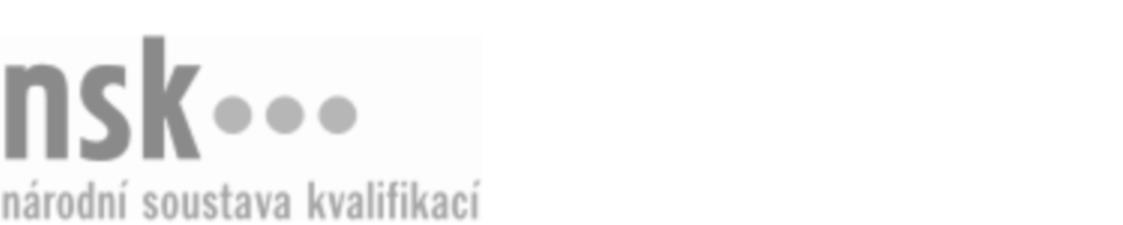 Kvalifikační standardKvalifikační standardKvalifikační standardKvalifikační standardKvalifikační standardKvalifikační standardKvalifikační standardKvalifikační standardSamostatný kožařský technik technolog / samostatná kožařská technička technoložka (kód: 32-036-R) Samostatný kožařský technik technolog / samostatná kožařská technička technoložka (kód: 32-036-R) Samostatný kožařský technik technolog / samostatná kožařská technička technoložka (kód: 32-036-R) Samostatný kožařský technik technolog / samostatná kožařská technička technoložka (kód: 32-036-R) Samostatný kožařský technik technolog / samostatná kožařská technička technoložka (kód: 32-036-R) Samostatný kožařský technik technolog / samostatná kožařská technička technoložka (kód: 32-036-R) Samostatný kožařský technik technolog / samostatná kožařská technička technoložka (kód: 32-036-R) Autorizující orgán:Ministerstvo průmyslu a obchoduMinisterstvo průmyslu a obchoduMinisterstvo průmyslu a obchoduMinisterstvo průmyslu a obchoduMinisterstvo průmyslu a obchoduMinisterstvo průmyslu a obchoduMinisterstvo průmyslu a obchoduMinisterstvo průmyslu a obchoduMinisterstvo průmyslu a obchoduMinisterstvo průmyslu a obchoduMinisterstvo průmyslu a obchoduMinisterstvo průmyslu a obchoduSkupina oborů:Kožedělná a obuvnická výroba a zpracování plastů (kód: 32)Kožedělná a obuvnická výroba a zpracování plastů (kód: 32)Kožedělná a obuvnická výroba a zpracování plastů (kód: 32)Kožedělná a obuvnická výroba a zpracování plastů (kód: 32)Kožedělná a obuvnická výroba a zpracování plastů (kód: 32)Kožedělná a obuvnická výroba a zpracování plastů (kód: 32)Týká se povolání:Samostatný technik technolog kožedělné a obuvnické výrobySamostatný technik technolog kožedělné a obuvnické výrobySamostatný technik technolog kožedělné a obuvnické výrobySamostatný technik technolog kožedělné a obuvnické výrobySamostatný technik technolog kožedělné a obuvnické výrobySamostatný technik technolog kožedělné a obuvnické výrobySamostatný technik technolog kožedělné a obuvnické výrobySamostatný technik technolog kožedělné a obuvnické výrobySamostatný technik technolog kožedělné a obuvnické výrobySamostatný technik technolog kožedělné a obuvnické výrobySamostatný technik technolog kožedělné a obuvnické výrobySamostatný technik technolog kožedělné a obuvnické výrobyKvalifikační úroveň NSK - EQF:666666Odborná způsobilostOdborná způsobilostOdborná způsobilostOdborná způsobilostOdborná způsobilostOdborná způsobilostOdborná způsobilostNázevNázevNázevNázevNázevÚroveňÚroveňOrientace v normách a v technických podkladech v kožedělné výroběOrientace v normách a v technických podkladech v kožedělné výroběOrientace v normách a v technických podkladech v kožedělné výroběOrientace v normách a v technických podkladech v kožedělné výroběOrientace v normách a v technických podkladech v kožedělné výrobě66Vedení technické dokumentace kožedělné výrobyVedení technické dokumentace kožedělné výrobyVedení technické dokumentace kožedělné výrobyVedení technické dokumentace kožedělné výrobyVedení technické dokumentace kožedělné výroby66Zpracování technických podkladů o kožedělné výrobě pro marketingovou a obchodní činnostZpracování technických podkladů o kožedělné výrobě pro marketingovou a obchodní činnostZpracování technických podkladů o kožedělné výrobě pro marketingovou a obchodní činnostZpracování technických podkladů o kožedělné výrobě pro marketingovou a obchodní činnostZpracování technických podkladů o kožedělné výrobě pro marketingovou a obchodní činnost66Stanovování komplexních technologických postupů a technických podmínek v celém rozsahu kožedělné výrobyStanovování komplexních technologických postupů a technických podmínek v celém rozsahu kožedělné výrobyStanovování komplexních technologických postupů a technických podmínek v celém rozsahu kožedělné výrobyStanovování komplexních technologických postupů a technických podmínek v celém rozsahu kožedělné výrobyStanovování komplexních technologických postupů a technických podmínek v celém rozsahu kožedělné výroby66Volba postupu práce, materiálů a technologických podmínek pro výrobu kožedělných výrobkůVolba postupu práce, materiálů a technologických podmínek pro výrobu kožedělných výrobkůVolba postupu práce, materiálů a technologických podmínek pro výrobu kožedělných výrobkůVolba postupu práce, materiálů a technologických podmínek pro výrobu kožedělných výrobkůVolba postupu práce, materiálů a technologických podmínek pro výrobu kožedělných výrobků66Stanovování výrobních zařízení pro kožedělnou výrobuStanovování výrobních zařízení pro kožedělnou výrobuStanovování výrobních zařízení pro kožedělnou výrobuStanovování výrobních zařízení pro kožedělnou výrobuStanovování výrobních zařízení pro kožedělnou výrobu66Řízení technologického úseku kožedělné výrobyŘízení technologického úseku kožedělné výrobyŘízení technologického úseku kožedělné výrobyŘízení technologického úseku kožedělné výrobyŘízení technologického úseku kožedělné výroby66Kontrola dodržování technologických postupů v kožedělné výroběKontrola dodržování technologických postupů v kožedělné výroběKontrola dodržování technologických postupů v kožedělné výroběKontrola dodržování technologických postupů v kožedělné výroběKontrola dodržování technologických postupů v kožedělné výrobě66Provádění technických zkoušek nové technologie v kožedělné výroběProvádění technických zkoušek nové technologie v kožedělné výroběProvádění technických zkoušek nové technologie v kožedělné výroběProvádění technických zkoušek nové technologie v kožedělné výroběProvádění technických zkoušek nové technologie v kožedělné výrobě66Samostatný kožařský technik technolog / samostatná kožařská technička technoložka,  29.03.2024 12:30:34Samostatný kožařský technik technolog / samostatná kožařská technička technoložka,  29.03.2024 12:30:34Samostatný kožařský technik technolog / samostatná kožařská technička technoložka,  29.03.2024 12:30:34Samostatný kožařský technik technolog / samostatná kožařská technička technoložka,  29.03.2024 12:30:34Strana 1 z 2Strana 1 z 2Kvalifikační standardKvalifikační standardKvalifikační standardKvalifikační standardKvalifikační standardKvalifikační standardKvalifikační standardKvalifikační standardPlatnost standarduPlatnost standarduPlatnost standarduPlatnost standarduPlatnost standarduPlatnost standarduPlatnost standarduStandard je platný od: 21.10.2022Standard je platný od: 21.10.2022Standard je platný od: 21.10.2022Standard je platný od: 21.10.2022Standard je platný od: 21.10.2022Standard je platný od: 21.10.2022Standard je platný od: 21.10.2022Samostatný kožařský technik technolog / samostatná kožařská technička technoložka,  29.03.2024 12:30:34Samostatný kožařský technik technolog / samostatná kožařská technička technoložka,  29.03.2024 12:30:34Samostatný kožařský technik technolog / samostatná kožařská technička technoložka,  29.03.2024 12:30:34Samostatný kožařský technik technolog / samostatná kožařská technička technoložka,  29.03.2024 12:30:34Strana 2 z 2Strana 2 z 2